2018年一季度赣州市中医院公开招聘编外工作人员职位表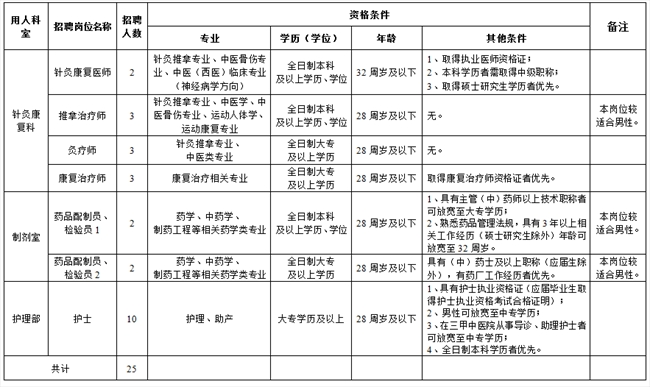 